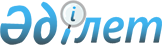 О признании утратившими силу некоторых решений Правительства Республики КазахстанПостановление Правительства Республики Казахстан от 20 февраля 2008 года N 171



      В целях реализации пункта 1 
 статьи 43-1 
 Закона Республики Казахстан от 24 марта 1998 года "О нормативных правовых актах" Правительство Республики Казахстан 

ПОСТАНОВЛЯЕТ:





      1. Признать утратившими силу некоторые решения Правительства Республики Казахстан согласно приложению к настоящему постановлению.




      2. Настоящее постановление вводится в действие со дня первого официального опубликования.

      

Премьер-Министр




      

Республики Казахстан


Приложение         



к постановлению Правительства



Республики Казахстан    



от 20 февраля 2008 года N 171




 

Перечень утративших силу некоторых решений




Правительства Республики Казахстан


      1. 
 Постановление 
 Кабинета Министров Республики Казахстан от 17 июня 1994 года N 669 "Об установлении ставки таможенной пошлины на ввоз белого сахара в Республику Казахстан".



      2. 
 Постановление 
 Правительства Республики Казахстан от 12 февраля 1997 года N 200 "Об утверждении перечней важнейших товаров по экспорту и импорту Республики Казахстан для выходных форм официальных публикаций таможенной статистики внешней торговли".



      3. 
 Постановление 
 Правительства Республики Казахстан от 31 декабря 1998 года N 1376 "О введении временных ограничений при импорте товаров" (САПП Республики Казахстан, 1998 г., N 50, ст. 469).



      4. 
 Постановление 
 Правительства Республики Казахстан от 4 февраля 1999 года N 83 "О внесении изменений и дополнения в постановление Правительства Республики Казахстан от 31 декабря 1998 года N 1376" (САПП Республики Казахстан, 1999 г., N 3, ст. 22).



      5. 
 Постановление 
 Правительства Республики Казахстан от 5 февраля 1999 года N 88 "О мерах по стабилизации экономической ситуации и защиты отечественных товаропроизводителей" (САПП Республики Казахстан, 1999 г., N 3, ст. 23).



      6. 
 Постановление 
 Правительства Республики Казахстан от 8 апреля 1999 года N 380 "О мерах по государственной поддержке экспорта зерна и продуктов его переработки" (САПП Республики Казахстан, 1999 г., N 12, ст. 116).



      7. 
 Постановление 
 Правительства Республики Казахстан от 27 апреля 1999 года N 484 "О введении ограничений ввоза в Республику Казахстан цемента" (САПП Республики Казахстан, 1999 г., N 15, ст. 156).



      8. 
 Постановление 
 Правительства Республики Казахстан от 7 августа 1999 года N 1111 "О внесении дополнений и изменения в постановления Правительства Республики Казахстан от 5 февраля 1999 года N 88 и от 27 апреля 1999 года N 484" (САПП Республики Казахстан, 1999 г., N 40, ст. 346).



      9. 
 Постановление 
 Правительства Республики Казахстан от 20 августа 1999 года N 1210 "Об освобождении Учебно-производственного предприятия Казахского общества слепых города Усть-Каменогорска от уплаты таможенных пошлин на импортируемые товары".



      10. 
 Постановление 
 Правительства Республики Казахстан от 30 сентября 1999 года N 1509 "Отдельные меры по защите отечественных товаропроизводителей".



      11. 
 Постановление 
 Правительства Республики Казахстан от 24 февраля 2000 года N 294 "О внесении дополнения в постановление Правительства Республики Казахстан от 30 сентября 1999 года N 1509".



      12. 
 Постановление 
 Правительства Республики Казахстан от 24 февраля 2000 года N 296 "О временных защитных мерах на отдельные товары" (САПП Республики Казахстан, 2000 г., N 9-10, ст. 108).



      13. 
 Постановление 
 Правительства Республики Казахстан от 15 марта 2000 года N 399 "О начале разбирательства по отдельным видам животноводческой продукции" (САПП Республики Казахстан, 2000 г., N 15, ст. 152).



      14. 
 Постановление 
 Правительства Республики Казахстан от 3 июля 2000 года N 999 "О введении защитных мер при импорте отдельных товаров" (САПП Республики Казахстан, 2000 г., N 28, ст. 333).



      15. 
 Постановление 
 Правительства Республики Казахстан от 9 августа 2000 года N 1225 "О начале разбирательства по отдельным видам трансформаторного оборудования" (САПП Республики Казахстан, 2000 г., N 32-33, ст. 419).



      16. 
 Постановление 
 Правительства Республики Казахстан от 22 августа 2000 года N 1291 "О начале разбирательства и применении временных защитных мер при импорте отдельных товаров" (САПП Республики Казахстан, 2000 г., N 36-37, ст. 438).



      17. 
 Постановление 
 Правительства Республики Казахстан от 17 октября 2000 года N 1548 "О введении временных защитных мер при импорте отдельных пищевых товаров" (САПП Республики Казахстан, 2000 г., N 42, ст. 499).



      18. 
 Постановление 
 Правительства Республики Казахстан от 9 ноября 2000 года N 1690 "О введении временных защитных мер при импорте отдельных видов ковров и прочих текстильных напольных покрытий" (САПП Республики Казахстан, 2000 г., N 46, ст. 552).



      19. 
 Постановление 
 Правительства Республики Казахстан от 3 февраля 2001 года N 183 "О внесении изменений в постановление Правительства Республики Казахстан от 3 июля 2000 года N 999" (САПП Республики Казахстан, 2001 г., N 6, ст. 60).



      20. 
 Постановление 
 Правительства Республики Казахстан от 6 апреля 2001 года N 457 "О введении ограничений на ввоз отдельных товаров в Республику Казахстан" (САПП Республики Казахстан, 2001 г., N 13, ст. 159).



      21. 
 Постановление 
 Правительства Республики Казахстан от 10 мая 2001 года N 620 "О введении временной антидемпинговой пошлины при импорте цемента из Кыргызской Республики".



      22. 
 Постановление 
 Правительства Республики Казахстан от 26 ноября 2001 года N 1515 "О внесении изменений в постановление Правительства Республики Казахстан от 6 апреля 2001 года N 457" (САПП Республики Казахстан, 2001 г., N 40, ст. 521).



      23. 
 Постановление 
 Правительства Республики Казахстан от 12 августа 2002 года N 894 "О внесении изменений в постановление Правительства Республики Казахстан от 6 апреля 2001 года N 457" (САПП Республики Казахстан, 2002 г., N 27, ст. 293).



      24. 
 Постановление 
 Правительства Республики Казахстан от 7 февраля 2003 года N 142 "О внесении с депозита в республиканский бюджет денег, полученных от взимания временных защитных пошлин при импорте отдельных видов ковров и прочих текстильных напольных покрытий" (САПП Республики Казахстан, 2003 г., N 7, ст. 70).



      25. 
 Постановление 
 Правительства Республики Казахстан от 31 марта 2003 года N 310 "О внесении изменений в постановление Правительства Республики Казахстан от 31 декабря 1998 года N 1376" (САПП Республики Казахстан, 2003 г., N 14, ст. 147).



      26. Пункт 3 приложения к 
 постановлению 
 Правительства Республики Казахстан от 8 июля 2003 года N 669 "Об утверждении Ставок таможенных сборов, сборов и платы, взимаемых таможенными органами" (САПП Республики Казахстан, 2003 г., N 28, ст. 277).



      27. 
 Постановление 
 Правительства Республики Казахстан от 17 сентября 2003 года N 945 "О введении временного запрета на экспорт мазута".



      28. 
 Постановление 
 Правительства Республики Казахстан от 31 декабря 2004 года N 1448 "О начале разбирательства и введении временных защитных мер на импорт некоторых видов кондитерских изделий" (САПП Республики Казахстан, 2004 г., N 50, ст. 667).



      29. 
 Постановление 
 Правительства Республики Казахстан от 19 апреля 2005 года N 365 "О введении временного запрета на вывоз авиационного топлива" (САПП Республики Казахстан, 2005 г., N 17, ст. 202).



      30. 
 Постановление 
 Правительства Республики Казахстан от 11 июня 2005 года N 578 "О внесении с депозита в республиканский бюджет денег, полученных от взимания временных защитных пошлин при импорте отдельных видов кабельно-проводниковой продукции и временных антидемпинговых пошлин при импорте цемента из Кыргызской Республики" (САПП Республики Казахстан, 2005 г., N 23, ст. 296).



      31. 
 Постановление 
 Правительства Республики Казахстан от 30 июня 2005 года N 665 "О введении временного запрета на вывоз дизельного топлива" (САПП Республики Казахстан, 2005 г., N 27, ст. 342).



      32. 
 Постановление 
 Правительства Республики Казахстан от 19 августа 2005 года N 850 "О введении временного запрета на вывоз авиационного топлива" (САПП Республики Казахстан, 2005 г., N 32, ст. 444).



      33. 
 Постановление 
 Правительства Республики Казахстан от 11 октября 2005 года N 1014 "О внесении изменения в постановление Правительства Республики Казахстан от 30 июня 2005 года N 665" (САПП Республики Казахстан, 2005 г., N 37, ст. 521).



      34. 
 Постановление 
 Правительства Республики Казахстан от 11 октября 2005 года N 1015 "О введении временного запрета на вывоз бензина" (САПП Республики Казахстан, 2005 г., N 37, ст. 522).



      35. 
 Постановление 
 Правительства Республики Казахстан от 14 октября 2005 года N 1027 "О начале разбирательства в отношении импорта материалов кровельных и облицовочных в рулонах из асфальта или аналогичных материалов" (САПП Республики Казахстан, 2005 г., N 37, ст. 527).



      36. 
 Постановление 
 Правительства Республики Казахстан от 31 декабря 2005 года N 1332 "О продлении сроков действия запретов на экспорт дизельного, авиационного топлива и бензина" (САПП Республики Казахстан, 2005 г., N 50., ст. 651).



      37. 
 Постановление 
 Правительства Республики Казахстан от 6 февраля 2006 года N 70 "О продлении сроков действия запретов на экспорт дизельного, авиационного топлива и бензина".



      38. 
 Постановление 
 Правительства Республики Казахстан от 24 марта 2006 года N 202 "О внесении изменений в постановление Правительства Республики Казахстан от 8 июля 2003 года N 669" (САПП Республики Казахстан, 2006 г., N 10, ст. 97).



      39. 
 Постановление 
 Правительства Республики Казахстан от 31 июля 2006 года N 721 "О начале разбирательства в отношении импорта некоторых видов бумаги и картона" (САПП Республики Казахстан, 2006 г., N 27, ст. 279).



      40. 
 Постановление 
 Правительства Республики Казахстан от 13 сентября 2006 года N 864 "О возврате с депозита денег, полученных от взимания временных защитных пошлин при импорте некоторых видов кондитерских изделий" (САПП Республики Казахстан, 2006 г., N 34, ст. 370).

					© 2012. РГП на ПХВ «Институт законодательства и правовой информации Республики Казахстан» Министерства юстиции Республики Казахстан
				